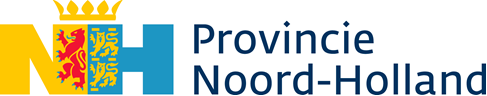          Subsidieaanvraagformulier per postUitvoeringsregeling Subsidie Oplossingen bij Netcongestie Noord-Holland 2022 (SON)Naam project:		   Aangevraagd bedrag: 	€ Openstellingsperiode: van 01/08/2022 om 09:00 uur tot en met 31/12/2022 om 17:00 uurVragen? Bel ons Servicepunt (tijdens kantooruren) 0800 0200 600servicepunt@noord-holland.nlSTAP 1: Maak eerst deze bijlagen gereed.Zonder bijlagen is uw aanvraag niet compleet.Gedeputeerde Staten van Noord-Hollanddirectie Concernzaken, sector Subsidies en Inkoopafleveradres					postadresHoutplein 33 					Postbus: 30072012 DE Haarlem				2001 DA HaarlemGegevens aanvrager Naam  organisatie		Straat						Nummer 					Toevoeging (indien van toepassing)		Postcode		 			Plaats						Indien het postadres een postbus is:Postbus					Postcode					Plaats						KvK-nummer					KvK-vestigingsnummer				Gegevens contactpersoon 
Naam						E-mailadres					Telefoonnummer				 Uw kenmerk (indien van toepassing)		Indien van toepassing: Gegevens intermediairBent u gemachtigd om namens een ander de aanvraag in te dienen? Vul dan onderstaande gegevens ook in.Naam organisatie					Straat						Nummer 					Toevoeging (indien van toepassing)		Postcode		 			Plaats						Indien het postadres een postbus is:Postbus					Postcode					Plaats						KvK-nummer					KvK-vestigingsnummer				Gegevens contactpersoon intermediair
Naam						E-mailadres					Telefoonnummer				 IBAN    (van de beoogd subsidieontvanger)Aanvrager:     Ik ben een eigenaar of huurder van een gebouw, niet zijnde woning waarop het project betrekking heeft.     Aanvraag namens samenwerkingsverband van eigenaren en/of huurders van een gebouw, niet zijnde een   een woning, waar het project betrekking op heeft.StaatssteunHeeft u de afgelopen drie belastingjaren de-minimissteun ontvangen?	Ja, het totaalbedrag over de afgelopen drie belastingjaren is:	€      NeeStaat er ten aanzien van u een bevel tot terugvordering uit van de Europese Commissie ingevolge een eerder besluit van de Europese Commissie, waarbij steun onrechtmatig en onverenigbaar met de interne markt is verklaard?	Ja	NeeBent u een onderneming in moeilijkheden als bedoeld in paragraaf 2.2 van de Communautaire richtsnoeren voor reddings- en herstructureringssteun?	Ja	NeeProjectgegevensHeeft de aanvraag betrekking op fossiele energie?	Ja (de subsidie wordt geweigerd )	NeeWaar vindt de activiteit plaats?Is de activiteit een duurzaamheidsmaatregel die is gericht op energiebesparing en opwek van duurzame energie?	Ja (de subsidie wordt geweigerd )	NeeHeeft u eerder subsidie ontvangen voor dezelfde activiteiten en voor dezelfde elektriciteitsaansluiting?	Ja	Nee Betreft uw aanvraag :           	Een haalbaarheidsstudie met betrekking tot het oplossen van netcongestie          	De realisatie van oplossingen bij netcongestieWanneer u subsidie aanvraagt voor de realisatie van een oplossing bij netcongestie gaat het hierbij eerder om:   ☐	experimentele ontwikkeling (art.25 van de Algemene groepsvrijstellingsverordering-AGVV)   ☐	de toepassing van hernieuwbare energie (art.41 van de AGVV)Toelichting :Beschrijf de netcongestieprobleemstelling of netcongestieproblematiek:Betreft het subsidie* voor een nieuwe installatie? *Dit is alleen van toepassing bij subsidie voor hernieuwbare energiebronnen(art.41 van de AGVV). En dus niet bij  experimentele ontwikkeling (art.25 van de AGVV))  Ja	NeeWat is het doel van het project?Geef een projectsamenvatting( Deze samenvatting kan gebruikt worden in een voor ieder toegankelijke publicatie.)Werkwijze: hoe wordt het project uitgevoerd? Uit welke onderdelen/activiteiten bestaat het project? Beschrijf de beoogde resultatenBeschrijf en onderbouw de beoogde vermindering van transport en aansluitcapaciteit op het elektriciteitsnet en/of beschrijf en onderbouw het efficiënter gebruik van de transport en aansluitingscapaciteit op het net. (Deze vraag hoeft niet beantwoord te worden als het alleen om een haalbaarheidsstudie gaat.)Wat is de begindatum van het project?(dd-mm-jjjj)Wat is de (geschatte) einddatum van het project?(dd-mm-jjjj)Geef een globale tijdsplanning: wanneer worden welke activiteiten uitgevoerd?
 Onvoldoende ruimte? Voeg een aparte planning bij (Bijlage 6)Projectpartners: welke partijen werken op welk vlak mee aan het project?      …Wijze van communicatie naar de direct betrokkenen en de buitenwereld over het project. Als subsidie wordt verleend, hoe gaat u dan communiceren dat uw project (mede) mogelijk wordt gemaakt met financiële steun van de provincie Noord-Holland? Let op: Het afbeelden van logo en naam van de provincie Noord-Holland op communicatie-uitingen van dit project is verplicht.      …Financiële gegevens Kunt u de btw over dit project verrekenen of compenseren? Ja, het btw-nummer is 	U vult alle bedragen exclusief btw in. NeeU vult alle bedragen inclusief btw in.Begroting25.     Onvoldoende ruimte? Voeg een aparte planning bij (Bijlage 7) FinancieringSubsidie bedoeld in artikel 2, 1e lid, bedraagt 50 % van de subsidiabele kosten tot maximaal €25.000,-. Subsidie bedoeld in artikel 2, 2 e lid, bedraagt 30 % van de subsidiabele kosten tot € 75.000,-.Subsidie bedoeld in artikel 2, 2 e lid, bedraagt 30 % van de subsidiabele kosten tot € 250.000,- voor zover sprake is van een aanvraag van een samenwerkingsverband.26.  Geef per co-financier (ook uw eigen bijdrage) aan welk bedrag wordt ingezet en of dit al is verleend.Voorschot27. Een subsidie van minder dan € 10.000,- wordt direct vastgesteld en uitbetaald. Als u (meer dan) € 10.000,- aan subsidie vraagt:      Wilt u een voorschot van maximaal 80% ontvangen?	Nee:	u kunt bij een voortgangsrapportage alsnog om een voorschot vragen.	Ja:	geef in onderstaand schema per kwartaal aan welke activiteiten en bijbehorende uitgaven plaats zullen vinden (het zogenaamde kasritme). Hierop bepalen wij het kasritme van de voorschotten.

Opmerking: veranderingen in de uitvoering van de activiteiten moeten tijdig worden gemeld. Aan de hand daarvan kan onder meer het kasritme van de voorschotten worden bijgesteld. Onvoldoende ruimte? Voeg een apart overzicht kasritme als bijlage bij uw aanvraag.(bijlage 8)
Aan de subsidieontvanger wordt in ieder geval de volgende verplichting opgelegd:De subsidieontvanger is bereid mee te werken aan kennisdeling en evaluatie ten aanzien van de gesubsidieerde activiteiten. (Zie art.12 UVR.)Ruimte voor opmerkingen: Bekend te zijn met en zich te houden aan de voorwaarden en verplichtingen zoals genoemd in de uitvoeringsregeling en andere geldende wetgeving. Alle gegevens in het Indieningsformulier en alle bijlagen naar waarheid en beste weten te hebben verstrekt. Niet in surseance van betaling of in staat van faillissement te zijn.Bijlage 1Dit aanvraagformulierNAAM: “Bijlage 1 subsidieaanvraagformulier + projectnaam”VerplichtBijlage 2Kopie recent bankafschriftNAAM: “Bijlage 2 bankafschrift + projectnaam”Verplicht als u nog niet eerder, of langer dan 2 jaar geleden subsidie van de provincie Noord-Holland heeft ontvangen.Naam, adres, woonplaats en rekeningnummer moeten zichtbaar zijn op het afschrift. Het afschrift mag niet ouder zijn dan drie maanden. Rekeningstand en transactiegegevens mogen uiteraard zwart gemaakt worden. Mocht het adres op het bankafschrift een postbus betreffen, dan is aanvullende informatie nodig om het adres van de aanvrager te kunnen verifiëren. Denkt u hierbij aan het toevoegen van bijvoorbeeld een energienota of telefoonnota met daarop het volledige adres.Bijlage 3 Samenwerkings-verklaringNAAM: “Bijlage 3 samenwerkingsverklaring + projectnaam”Verplicht als samenwerkingsverband namens een collectief van publieke of private partijen wordt ingediend.( zie bijgevoegd samenwerkingsformulier )Bijlage 4MachtigingsverklaringNAAM: “Bijlage 4 machtiging + projectnaam”Verplicht indien de aanvraag wordt ingediend door een gemachtigde/intermediair (namens de aanvrager).Bijlage 5HaalbaarheidsstudieNAAM:  “Bijlage 5 Haalbaarheidsstudie + projectnaam”                 Voor zover het betreft een aanvraag bedoeld voor het realiseren van oplossingen bij netcongestie  een haalbaarheidsstudie bijvoegen indien beschikbaar.Bijlage 6PlanningNAAM: “Bijlage 6 Planning + projectnaam”Bij onvoldoende ruimte bij vraag 21Bijlage 7BegrotingNAAM: “Bijlage 7 Begroting + projectnaam”Bij onvoldoende ruimte bij vraag 25Bijlage 8KasritmeNAAM: “Bijlage 8 Kasritme + projectnaam”Bij onvoldoende ruimte bij vraag 27PlanningPlanningPlanningFasering / activiteiten / mijlpalenGeplande startdatum(dd-mm-jjjj)Geplande einddatum(dd-mm-jjjj)Kostenspecificatie Splits de totale kosten uit op onderdelen (Art.10 UVR). Eventuele voorbereidingskosten, plankosten, inhuur menskracht, materiaalkosten, monitoringskosten, onvoorziene kosten, etc. geeft u als aparte posten op. ) * Wanneer bij experimentele ontwikkeling  apparatuur en uitrusting niet tijdens hun volledige levensduur voor het project worden gebruikt, worden alleen de afschrijvingskosten overeenstemmend met de looptijd van het project, berekend volgens algemeen erkende boekhoudkundige beginselen, als in aanmerking komende kosten beschouwd;(Art.25 AGVV)Kostenspecificatie Splits de totale kosten uit op onderdelen (Art.10 UVR). Eventuele voorbereidingskosten, plankosten, inhuur menskracht, materiaalkosten, monitoringskosten, onvoorziene kosten, etc. geeft u als aparte posten op. ) * Wanneer bij experimentele ontwikkeling  apparatuur en uitrusting niet tijdens hun volledige levensduur voor het project worden gebruikt, worden alleen de afschrijvingskosten overeenstemmend met de looptijd van het project, berekend volgens algemeen erkende boekhoudkundige beginselen, als in aanmerking komende kosten beschouwd;(Art.25 AGVV)OnderdeelKosten (€)Totale kosten begrootDekkingsplan NB Lever een sluitend dekkingsplan aan. NaamBedrag (€)Al verleend? ja/neeEigen bijdrageGemeente Derden, nl. Overige inkomsten / bijdragen, nl. Gevraagde subsidieneeTotale financieringPlanning
dd-mm-jjjj(Deel)activiteitVerwachte uitgaven  €Gevraagd voorschot tot 80%    €Toelichting Startdatum 1e periode van drie maandenStartdatum 2e periode van drie maandenStartdatum 3e periode van drie maandenStartdatum 4e periode van drie maandenEtc. (voor meerjarige projecten) De aanvrager verklaart hierbij:PlaatsDatumNaamHandtekening